P6 – Pentecost – June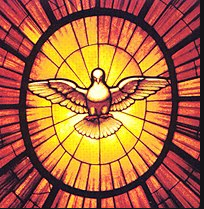 A reminder:The  fruits of the Holy Spirit are signs that the Holy Spirit is alive within us and helping us live the Catholic faith in our daily lives.Read about each fruit of the Spirit.Love: We exhibit the virtue of charity, or love, by our unselfish devotion and care for God and our neighbour.
Joy: We live with joy when we recognise that true happiness comes, not from money or possessions, but from knowing and following Christ.
Peace: We are freed from worrying about trivial things because of the inner peace we experience with God in our hearts.  We work and pray for peace throughout the world.
Patience: We demonstrate patience by treating others with thoughtfulness and tolerance.  We know that we can overcome the temptations and sufferings of life because God is always with us.
Kindness: We live the virtue of kindness by treating others as we want to be treated.
Goodness: We exhibit goodness when we honour God by avoiding sin and always trying to do what we know is right.
Gentleness: Gentle people act calmly and avoid actions that might lead others to anger or resentment.  
Faithfulness: We are faithful when we live out our commitment to the teachings of Jesus, the Scriptures, and the Catholic Church.
Self-control: We exercise self-control by working to overcome the temptations we face and by trying always to do God’s will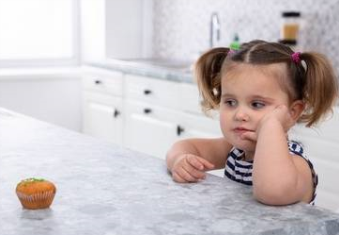 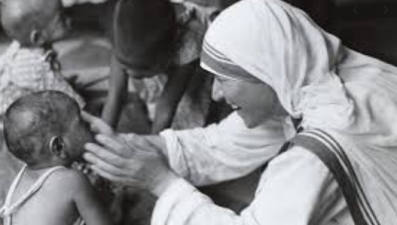 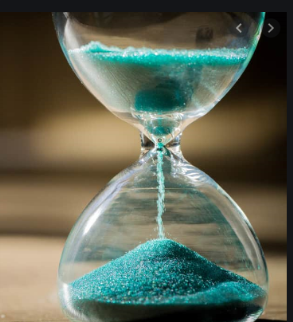 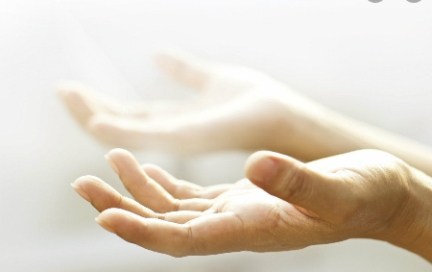 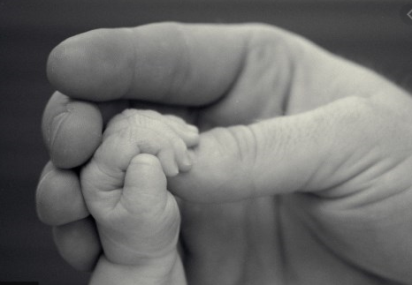 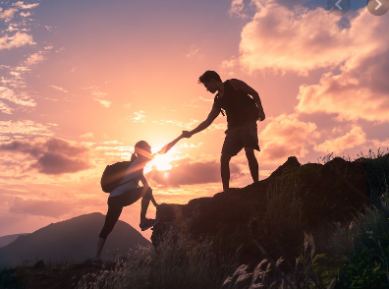 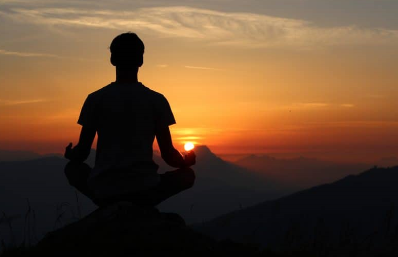 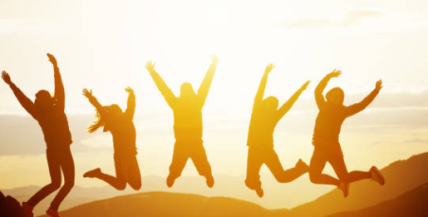 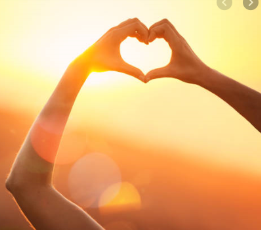 Using the Fruits of the Spirit – Write a sentence about how you use each gift of the Spirit to help others and the Church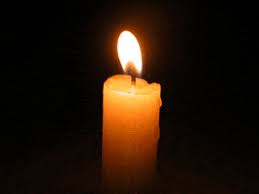 Let us pray:Ask the Holy Spirit to give us help in using the Fruits of the Spirit:Come Holy Spirit fills the hearts of your faithful and kindle in them the fire of your love.Send forth your Spirit and they shall be created. And You shall renew the face of the earth.AmenFruits of the Holy SpiritGifts of the Holy SpiritWisdomUnderstandingRight JudgementCourageKnowledgeReverenceWonder and aweLoveJoyPeacePatienceKindnessGoodnessGentlenessFaithfulnessSelf-controlFruits of the SpiritHow I use themLoveJoyPeacePatienceKindnessGoodnessGentlenessFaithfulnessSelf-control